PART 3 ­ REGIONAL AND DISTRICT RULES»Chapter J: Overlay rules»3 Special Character»3.1 Special Character BusinessActivity tableThe following table specifies the activity status of activities in the Special Character business overlay. Refer to Appendix 10.1 for Special Character statements and clause 6 below for the Special Character Area maps for each area identifying character­defining and character­supporting buildings.Note: For the earthworks and vegetation management provisions that relate to this overlay refer to Auckland­ wide ­ Earthworks and Vegetation management rules.NotificationAn application for the total or substantial demolition of a character­supporting building will be subject to the normal test for notification under the relevant sections of the RMA.Development controlsBuilding heightBuildings in the Special Character business overlay ­ Howick, must not exceed the height limits shown on Figure 1 below.Buildings that do not comply with this control are a discretionary activity.Figure 1: Howick Town Centre and surrounds height controls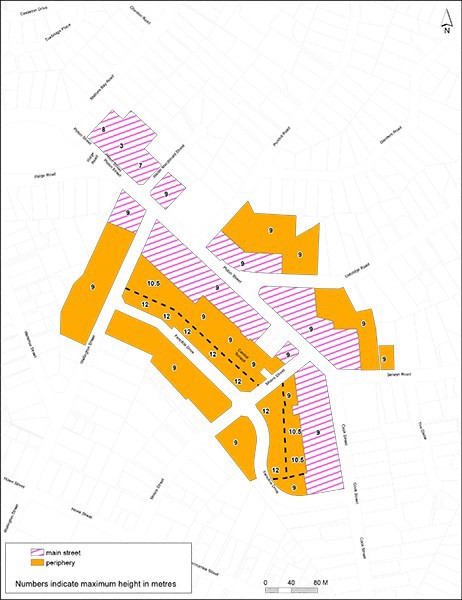 Assessment ­ Restricted discretionary activities4.1 Matters of discretionThe council will restrict its discretion to the matters below for the restricted discretionary activities listed in the activity table and for specific development control infringements:the total or substantial demolition of a character­supporting buildingalterations, redecoration and repair to buildings identified as character­defining or character­supportingnew buildings.Assessment criteriaTotal or substantial demolition of a character­supporting buildingAny proposal to demolish or remove a character­supporting building, or part of the building should not significantly adversely affect the built special character of the area. Consideration should include the contribution the individual building makes to the context, character or cohesiveness of the streetscape or area.Total or substantial demolition should not adversely impact on the special character values of thearea. The contribution the building makes to adjoining or nearby scheduled buildings and other character­defining or supporting­buildings, either through the context and the relationship of the building or through the building’s mass, height or rhythm of facades should be considered.Whether the existing building forms part of a cohesive group of buildings in terms of similarity of age, scale, proportion or design and the extent to which the building’s demolition would detract from the shared contribution that group makes to streetscape, the unique special character or the history and context of the area.Whether the existing building is a remnant example of a building type that reflects the history of the area.Whether the building is beyond rehabilitation to a state which would display its special qualities, architectural qualities or special characteristics of the streetscape and the surrounding area.Whether the costs of restoration are excessive in comparison to the costs of a new building of similar size and quality.Alterations, redecoration and repair to buildings identified as character­defining or character­supportingIn the case of character­defining buildings, alterations and additions should:i.ii.iii.iv.v.vi.at the street elevation of the building avoid or maintain an appearance similar to the originalbe positioned and designed to retain the continuity of the front facade alignment of the building or adjoining buildings and the established horizontal or vertical modulationbe of a design and materials which are similar or in sympathy to those originally used and do not detract from the architectural character and detailing of the buildingbe in keeping with the architectural form, proportions and style of the existing building(s) on the siteretain as much of the existing building facade as practicable by refurbishing, restoring and adapting parts of the existing building rather than replacing themuse a colour scheme which is compatible with the age and detailing of the building, and it should be derived from research into the original colour scheme of the buildingIn the case of character­supporting buildings, the additions and alterations should:i.ii.iii.iv.v.on the road facing facade of the building be sympathetic to the existing building, and any other surrounding scheduled, character­defining or character­supporting buildings, and surrounding architectural stylesbe positioned and designed to retain the continuity of the front facade alignment of the building or adjoining buildings, and the adjoining established horizontal or vertical modulationbe compatible with the prevailing architectural style of the existing building in form, mass, proportion and materialsuse materials which are sympathetic to the traditional character and material of the buildingwhere it is proposed to combine buildings, establish a finished appearance/facade that retains visual evidence of the previous pattern of development by vertical modulation.New buildingsBuildings should:i.ii.reflect and give regard to the special character statement for the areabe compatible or designed to respond to the architectural form, bulk, proportions, materials and colour of the existing buildings on the site and/or any surrounding scheduled, character­ defining or character­supporting buildingsiii.iv.v.vi.vii.viii.be compatible or designed to respond to the characteristics of the era of the adjoining street, including the built form, landscape and street patternsbe designed and located in a manner that respects original physical features of the special character areabe positioned to retain the continuity of the front facade alignment of the adjoining buildingsbe constructed with materials that are of a high standard of quality and durability and are compatible and respond to the architectural character and detailing of the existing adjacent scheduled, character­defining or character­supporting buildingsbe designed to respond to the established horizontal or vertical modulation evident on the front façade of the existing adjacent scheduled, character­defining or character­supporting buildingswhere it is proposed to combine buildings and/or sites, establish a finished appearance/facade that maintains visual evidence of the previous pattern of development by vertical modulation.Special information requirementsAlterations and additions to existing buildings and new buildings in the Special Character Business overlay must have regard to the relevant Special Character statement.Special Character area mapsBalmoral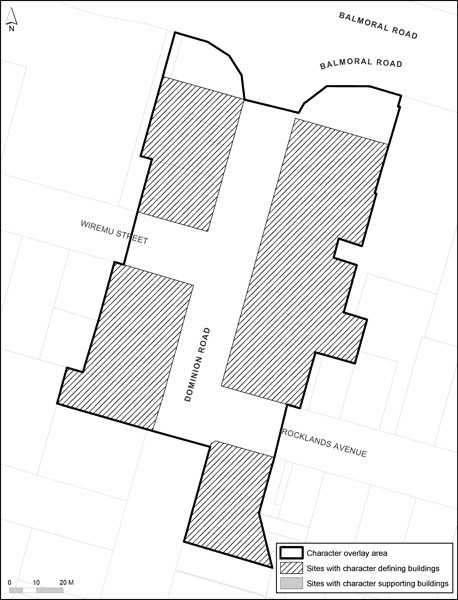 Eden Valley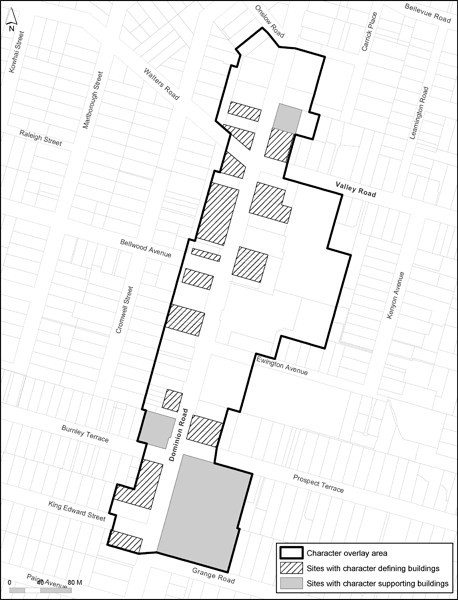 Ellerslie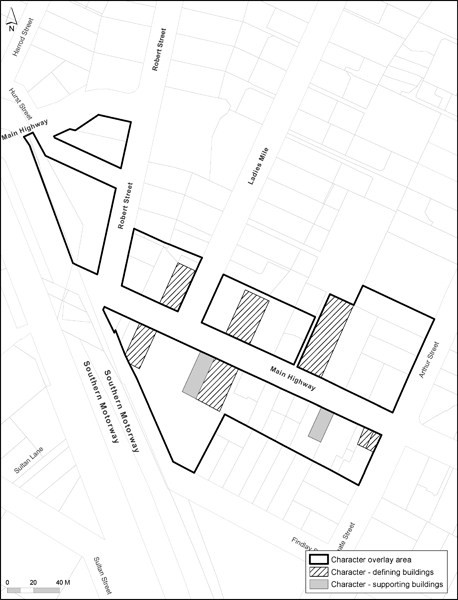 Grey Lynn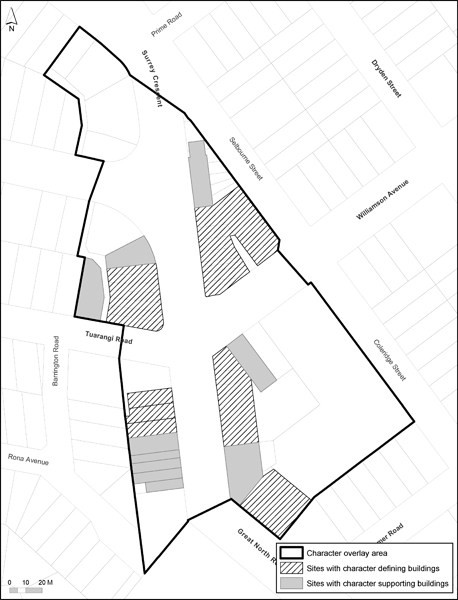 Howick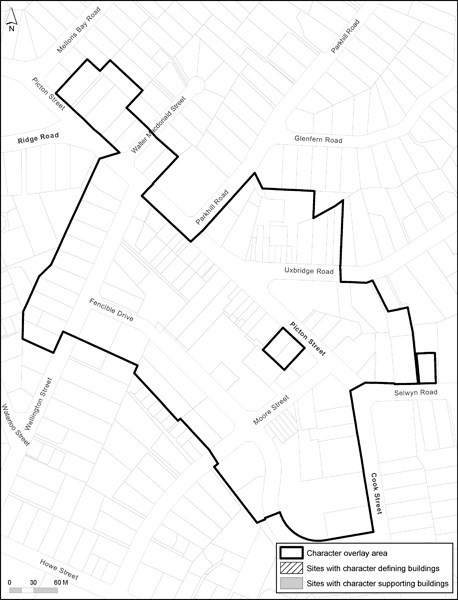 Kingsland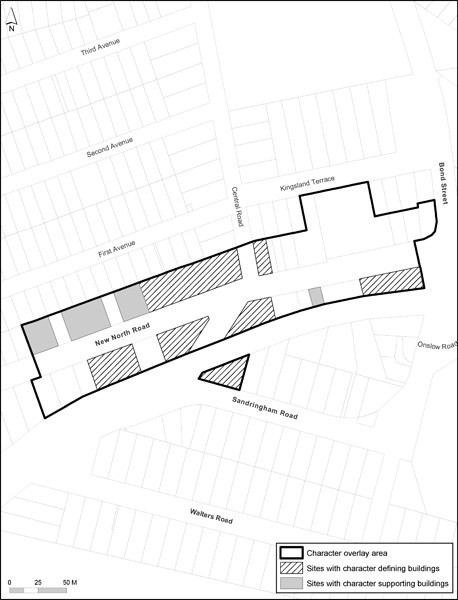 Mt Eden Village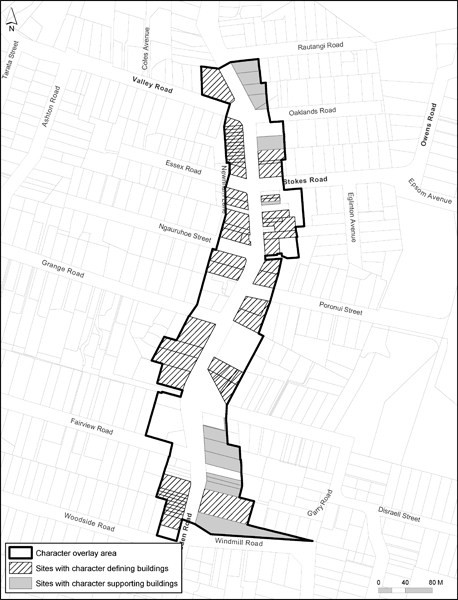 Newmarket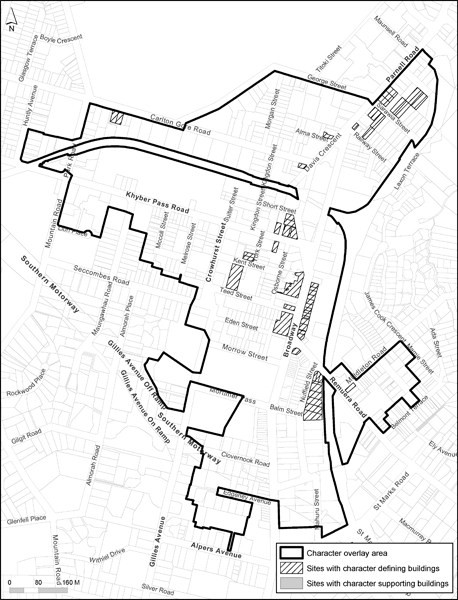 Parnell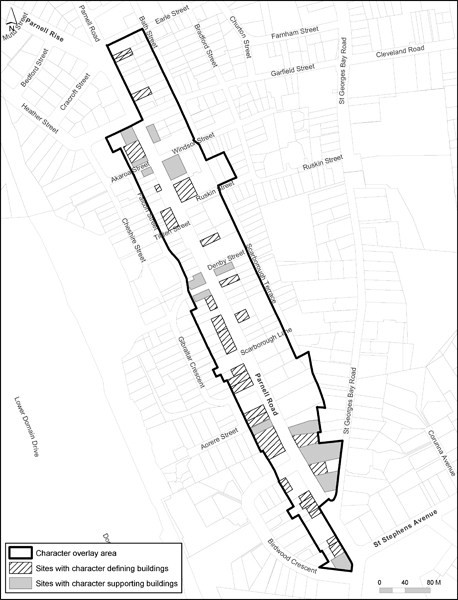 Ponsonby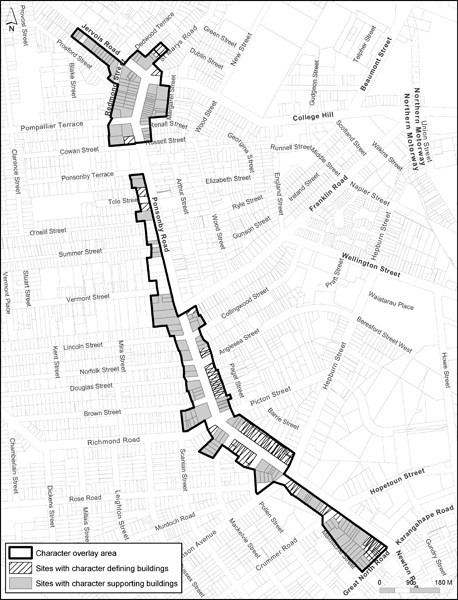 Sandringham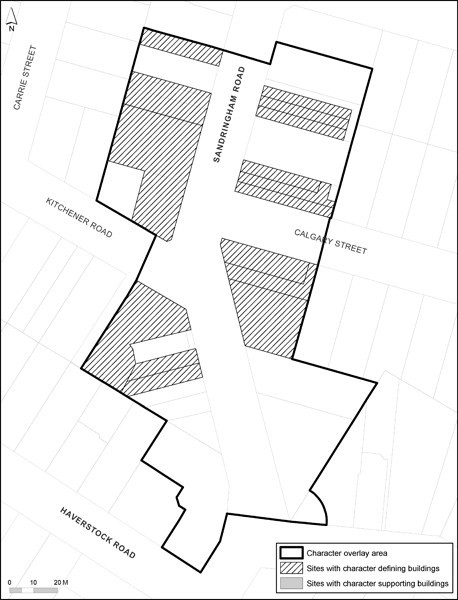 Upper Symonds Street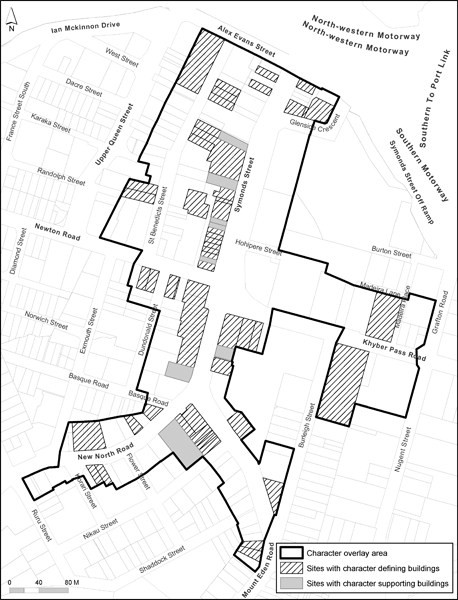 6.13 West Lynn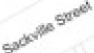 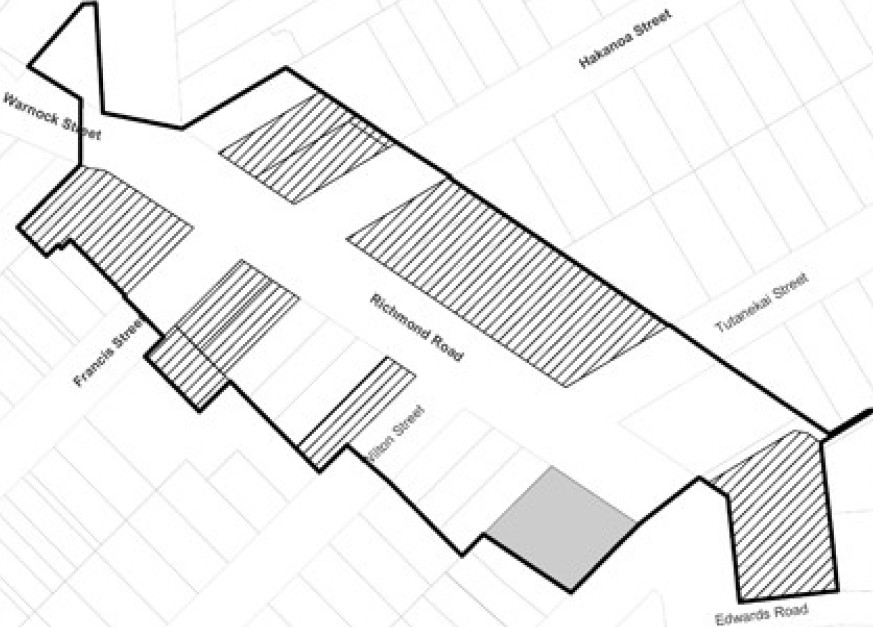 c:J CMfacler ovefb)' 111e.aSlllr!s wilh ch:lmd;er d"'""''l' bwldng•Site$ wilh c;hnmQc or     lnu butil:ln P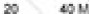 6.14 Helensville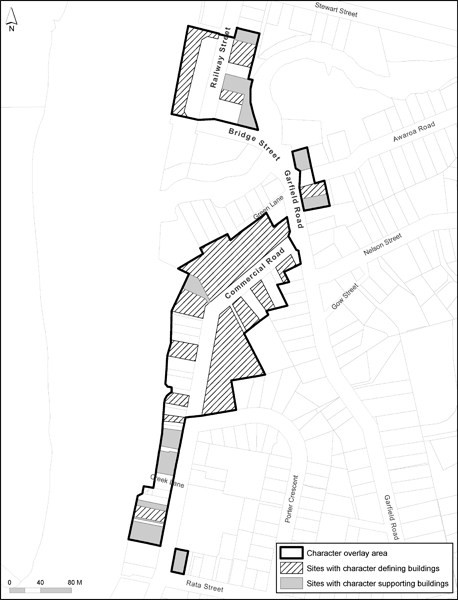 ActivityActivity statusDevelopmentDevelopmentCharacter defining or character­supporting buildings:external redecoration and repairalterations to the rear, except on corner siteswhere the works use a similar design and materials to the existing buildingPCharacter­defining or character­supporting buildings:external redecoration and repairalterations not provided for aboveRDCharacter­supporting buildings:total or substantial demolition (more than 30 per cent by volume) orany demolition of the front facadeRDCharacter­defining buildings:total or substantial demolition (more than 30 per cent by volume) orany demolition of the front façadeDNew buildingsRDAlterations to buildings, not identified as character­defining or character­supportingbuildings, where the alteration is permitted in the underlying zoneP